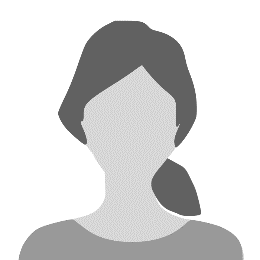 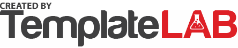 PAY STUBPAY STUBPAY STUB DETAILSPAY STUB DETAILSNumber: 1005-2023Number: 1005-2023POSITION: BRAND STRATEGIESTPOSITION: BRAND STRATEGIESTPOSITION: BRAND STRATEGIESTDate: 01-10-2023Date: 01-10-2023• Researching industry trends
• Developing brand strategies
• Analysing and tracking the success of marketing campaigns
• Creating compelling stories and content
• Identifying new opportunities
• Presenting to partners• Researching industry trends
• Developing brand strategies
• Analysing and tracking the success of marketing campaigns
• Creating compelling stories and content
• Identifying new opportunities
• Presenting to partners• Researching industry trends
• Developing brand strategies
• Analysing and tracking the success of marketing campaigns
• Creating compelling stories and content
• Identifying new opportunities
• Presenting to partnersEMPLOYEE DETAILSEMPLOYEE DETAILS• Researching industry trends
• Developing brand strategies
• Analysing and tracking the success of marketing campaigns
• Creating compelling stories and content
• Identifying new opportunities
• Presenting to partners• Researching industry trends
• Developing brand strategies
• Analysing and tracking the success of marketing campaigns
• Creating compelling stories and content
• Identifying new opportunities
• Presenting to partners• Researching industry trends
• Developing brand strategies
• Analysing and tracking the success of marketing campaigns
• Creating compelling stories and content
• Identifying new opportunities
• Presenting to partnersSarah WilsonSarah Wilson• Researching industry trends
• Developing brand strategies
• Analysing and tracking the success of marketing campaigns
• Creating compelling stories and content
• Identifying new opportunities
• Presenting to partners• Researching industry trends
• Developing brand strategies
• Analysing and tracking the success of marketing campaigns
• Creating compelling stories and content
• Identifying new opportunities
• Presenting to partners• Researching industry trends
• Developing brand strategies
• Analysing and tracking the success of marketing campaigns
• Creating compelling stories and content
• Identifying new opportunities
• Presenting to partners185 Modern Avenue185 Modern Avenue• Researching industry trends
• Developing brand strategies
• Analysing and tracking the success of marketing campaigns
• Creating compelling stories and content
• Identifying new opportunities
• Presenting to partners• Researching industry trends
• Developing brand strategies
• Analysing and tracking the success of marketing campaigns
• Creating compelling stories and content
• Identifying new opportunities
• Presenting to partners• Researching industry trends
• Developing brand strategies
• Analysing and tracking the success of marketing campaigns
• Creating compelling stories and content
• Identifying new opportunities
• Presenting to partnersCleveland, 21488 CLCleveland, 21488 CL• Researching industry trends
• Developing brand strategies
• Analysing and tracking the success of marketing campaigns
• Creating compelling stories and content
• Identifying new opportunities
• Presenting to partners• Researching industry trends
• Developing brand strategies
• Analysing and tracking the success of marketing campaigns
• Creating compelling stories and content
• Identifying new opportunities
• Presenting to partners• Researching industry trends
• Developing brand strategies
• Analysing and tracking the success of marketing campaigns
• Creating compelling stories and content
• Identifying new opportunities
• Presenting to partnerss.wilson@emailprovider.coms.wilson@emailprovider.com• Researching industry trends
• Developing brand strategies
• Analysing and tracking the success of marketing campaigns
• Creating compelling stories and content
• Identifying new opportunities
• Presenting to partners• Researching industry trends
• Developing brand strategies
• Analysing and tracking the success of marketing campaigns
• Creating compelling stories and content
• Identifying new opportunities
• Presenting to partners• Researching industry trends
• Developing brand strategies
• Analysing and tracking the success of marketing campaigns
• Creating compelling stories and content
• Identifying new opportunities
• Presenting to partners• Researching industry trends
• Developing brand strategies
• Analysing and tracking the success of marketing campaigns
• Creating compelling stories and content
• Identifying new opportunities
• Presenting to partners• Researching industry trends
• Developing brand strategies
• Analysing and tracking the success of marketing campaigns
• Creating compelling stories and content
• Identifying new opportunities
• Presenting to partners• Researching industry trends
• Developing brand strategies
• Analysing and tracking the success of marketing campaigns
• Creating compelling stories and content
• Identifying new opportunities
• Presenting to partnersEARNINGSEARNINGS#DESCRIPTIONQTY/HRSRATEAMOUNT1(REG) REGULAR EARNINGS
Payments made for services rendered as an employee160$35.00$5,600.002(SIC) SICK PAY
Pay given to an employee on sick leave.24$21.00$504.003(ADD) ADDITIONAL PAY
Extra financial compensation paid to an employee1$250.00$250.00DEDUCTIONSDEDUCTIONS#DESCRIPTIONAMOUNT1(FED) FEDERAL WITHOLDING TAX
Amount of federal income tax withheld from your paycheck$158.002(MTG) MORTGAGE PAYMENT
Periodic amount paid to a mortgage holder$420.003(SVA) VIRGINIA STATE TAX
Virginia state income tax rates are 2%$127.084(R4V) RETIREMENT 457 - VANGUARD
Vanguard target-date retirement funds$114.005(LNN) LOANS
Various loans included$280.00AUTHORIZED SIGNATUREAUTHORIZED SIGNATURETOTAL EARNINGSTOTAL EARNINGS$6,354.00TOTAL DEDUCTIONSTOTAL DEDUCTIONS$1,099.08NET PAYNET PAY$5,254.92WWW.COMPANYWEBSITE.COMWWW.COMPANYWEBSITE.COMWWW.COMPANYWEBSITE.COMWWW.COMPANYWEBSITE.COMWWW.COMPANYWEBSITE.COMYOUR COMPANY NAME • YOURCOMPANYNAME@EMAIL.COMYOUR COMPANY NAME • YOURCOMPANYNAME@EMAIL.COMYOUR COMPANY NAME • YOURCOMPANYNAME@EMAIL.COMYOUR COMPANY NAME • YOURCOMPANYNAME@EMAIL.COMYOUR COMPANY NAME • YOURCOMPANYNAME@EMAIL.COM  © TemplateLab.com   © TemplateLab.com 